SSHCZO Metadata WorksheetData File NameSH_Well_W9.csvDate Prepared2018-08-10Descriptive TitleWell 9Update FrequencyQuarterlyAbstractGroundwater level data and water temperature for well 9 are measured every 15 minutes 2017-01-19 to present. Data are measured using a HOBO U20-001-01 non-vented pressure transducer. InvestigatorContact InfoDr. Susan Brantley, Professor of Geosciences, The Pennsylvania State University, 2217 Earth and Environmental Systems Institute, University Park, PA, 16802, 814.865.1619, sxb7@psu.edu.Data Value DescriptionsCOL1: label = TmStamp_UTC; Timezone = UTCCOL2: label = WaterTemp_C; water temperature; Units = degCCOL3: label = WL_BLG_m; water level below ground; Units = metersKeywordsGroundwater Depth, Groundwater Temperatures, HydrologyMethodsGroundwater level measurements are recorded every 15 minutes on a HOBO U20-001-01 non-vented pressure transducer. Data are manually downloaded monthly using HOBO-Ware Pro software. Sensor depths are calculated in the software by processing with barometric pressure data recorded on a separate HOBO U20-001-01 pressure transducer. Manual field measurements are made using a Solinist electric tape to measure water level below ground. These manual measurements are used to apply a prorated correction between visits to create the final water level below ground (WL_BLG_m). 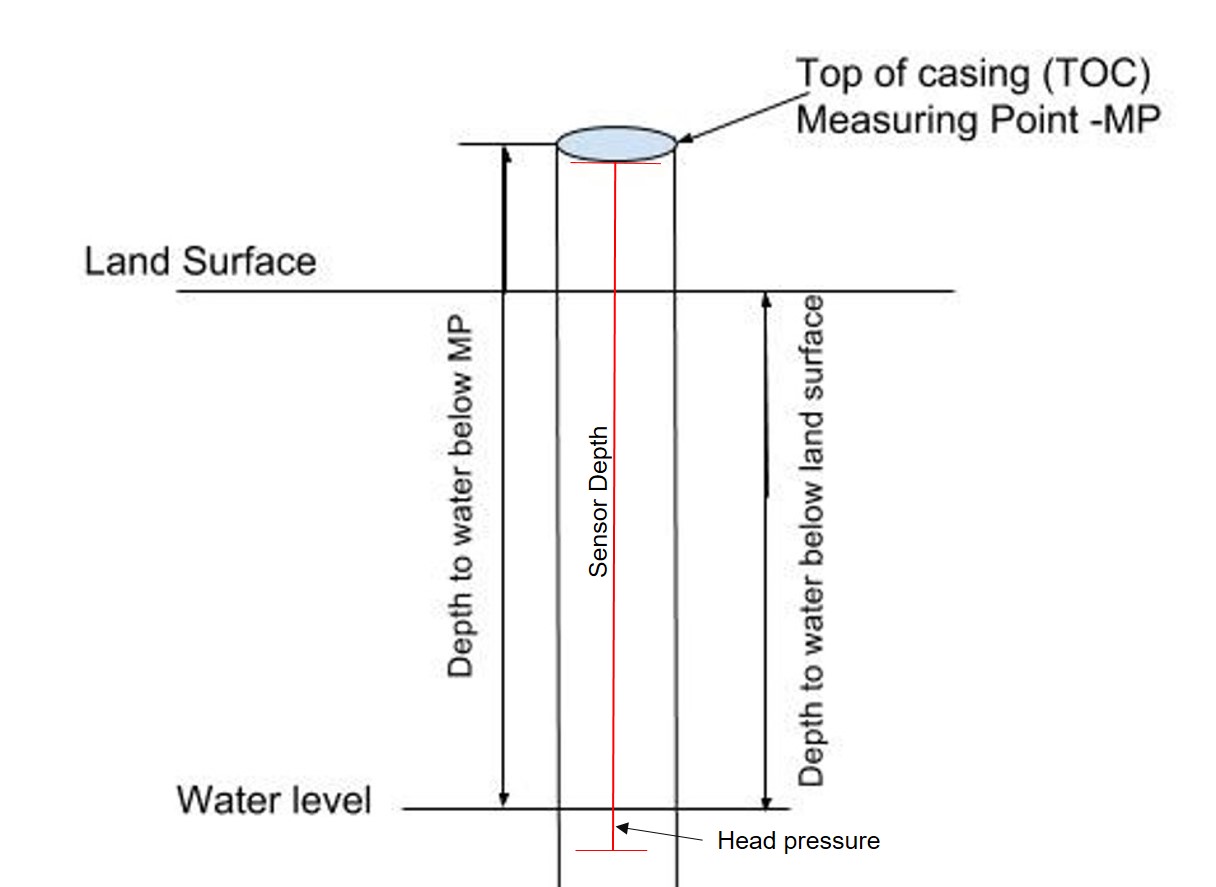 TOC above land surface                            = 0.51 metersSensor level down borehole from MP  = 4.60 metersSensor below ground level                       = 4.09 metersCasing type = pvcQuality control:Data were checked by graphing data in R package and comparing to precipitation and manual water level measurements using a Solinist electric tape. Bad, missing, or erroneous data values were removed or marked with -9999 which could be caused during data downloads and/or malfunctioning sensors. Data gaps:2017-7-12 to 2018-08-06: sensor was removed for repair; well casing damaged due to fallen                 trees2018-08-07 to 2018-0-14: sensor was not installed fully.2018-08-20 to 2018-08-21: sensor removed for water level measurement2018-09-09 to 2018-09-11: raw data were nulled; do not know why2019-01-09 to 2019-02-05: a constant 0.42 correction was applied due to well head casing damaged from a tree fall2019-02 to 2019-10-14: sporadic gaps due to water level falling below sensor level2021-04-05 to 2022-02-21: Data removed due to sensor failure and cable pulled out of wellSitesShale Hills Valley northing/easting: 147848.6787/ 586967.8021; DMS: 40.664444,        -77.905712 (NAD_1983_StatePlane_Pennsylvania_South_FIPS_3702); Elevation 265 metersPublicationsnoneCitationThe following acknowledgment should accompany any publication or citation of these data:  Logistical support and/or data were provided by the NSF-supported Susquehanna Shale Hills Critical Zone Observatory.Data Use NotesThe user of Susquehanna Shale Hills CZO data agrees to provide proper acknowledgment with each usage of the data.  Citation of the name(s) of the investigator(s) responsible for the data set, in addition to the generic statement above, constitutes proper acknowledgment.  Author(s) (including Susquehanna Shale Hills CZO investigators) of published material that makes use of previously unpublished Susquehanna Shale Hills CZO data agree to provide the Susquehanna Shale Hills CZO data manager with four (4) copies (preferably reprints) of that material for binding as soon as it becomes available.  The user of Susquehanna Shale Hills CZO data agrees not to resell or redistribute shared data.  The user of these data should be aware that, while efforts have been taken to ensure that these data are of the highest quality, there is no guarantee of perfection for the data contained herein and the possibility of errors exists.  These data are defined as either public or private, such that a password may be required for access.